SMLOUVA O DÍLO Č.	  S20-1105     	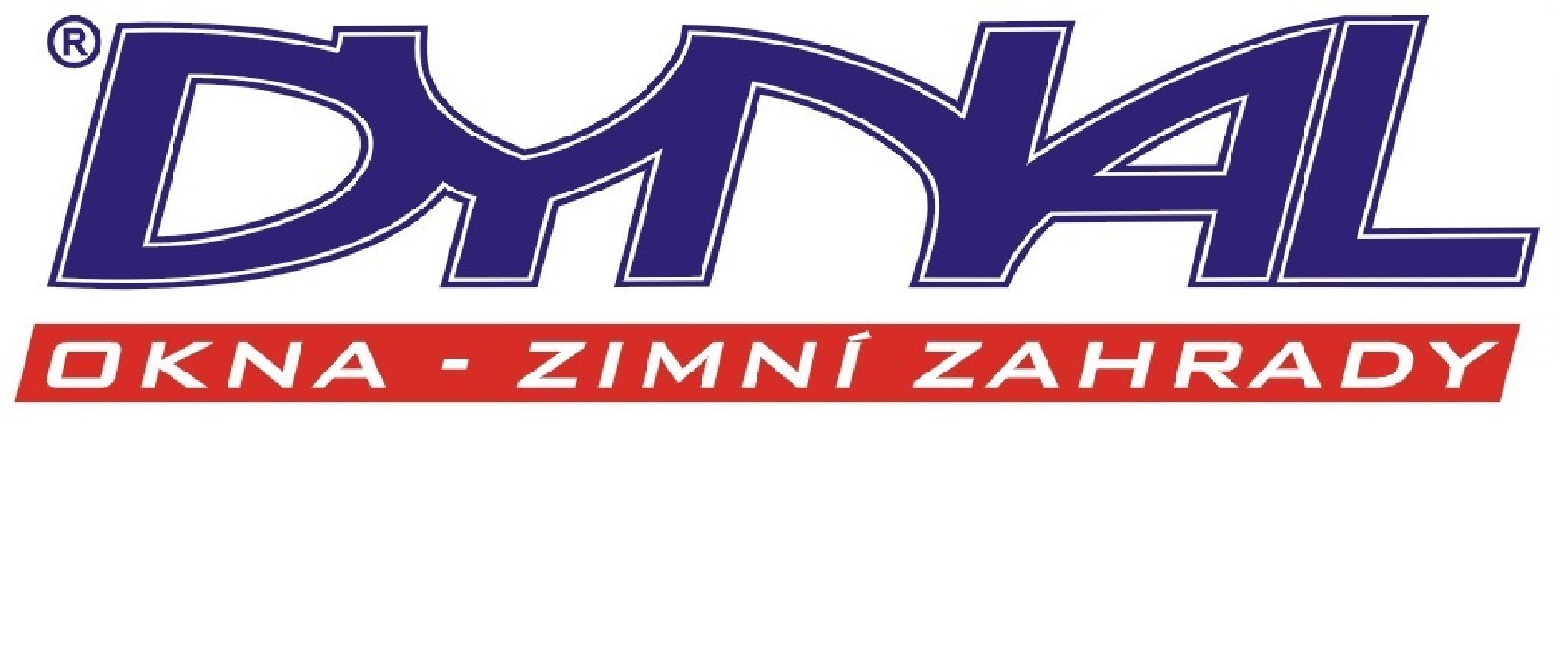 uzavřená podle § 2586 a násl. zák. 89/2012 Sb., Občanský zákoník v platném zněníProjekt:PR20-0693____________________________________________________________________________________________ I. Smluvní stranyDynal, s.r.o.se sídlem Vrchlického 13, Čistá u Rakovníka, PSČ 270 34 zastoupena jednatelem společnosti Martinem Sklenářem IČ: 61680231, DIČ: CZ61680231bankovní spojení : tel./fax: společnost je zapsána u Městského soudu v Praze v odd. C, č. vložky 35722 jako zhotovitelaDomov PETRAMačkov 79388 01 BlatnáIČ: 70871779DIČ: CZ 70871779 Telefon: 383 413 111 jako objednavatel Předmět dílaPředmětem díla podle této smlouvy je výroba a montáž plastových oken dle následující    specifikace, dále také demontáž původních oken.   Specifikace výrobků k dodání:    Barva profilů - zlatý dub/zlatý dub.    Okna a dveře budou vyrobeny z plastových profilů ALUPLAST  - sliding window.    Kování ROTO NT stříbrné s jedním bezpečnostním prvkem - standardně dodávané s mikroventilací     - pouze okna a balkonové dveře.    Zasklení izolačním dvojsklem 4-8TGI+Argon-4 1,9kW.    Doplňky:                                                                  Dodávka a montáž ALU parapetů: barva C33,7ks.    Kotvení plastových oken na turbošrouby.1z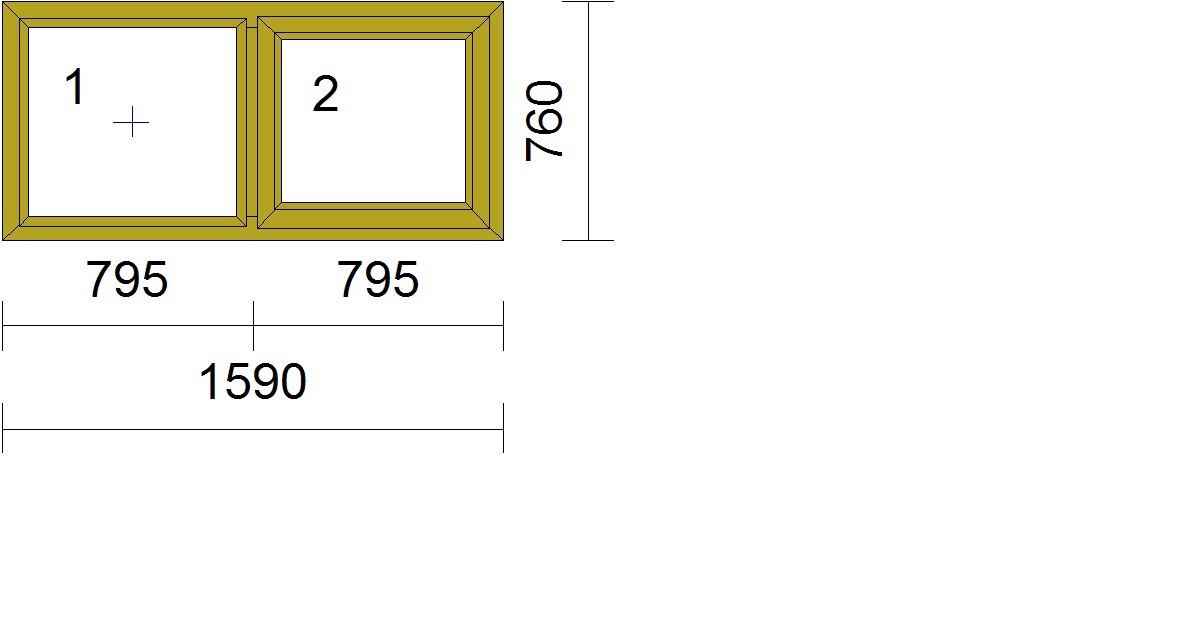 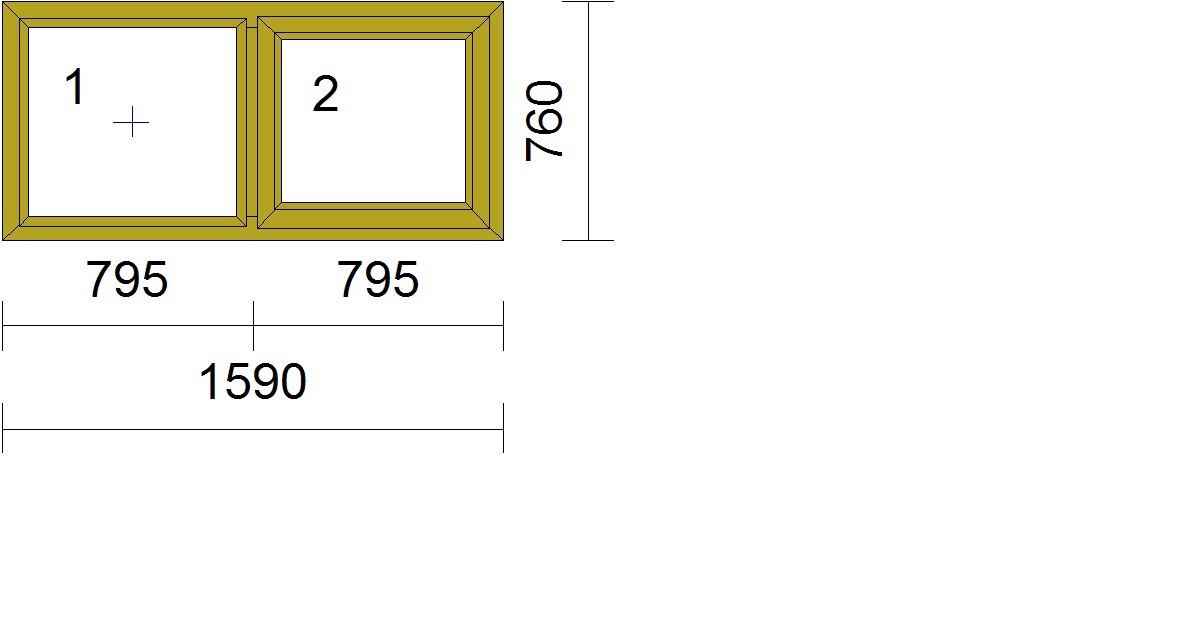 Podpisem této smlouvy objednavatel závazně zadává vyrobit a dodat v přechozím odstavci specifikované výrobky. Výslovně přitom potvrzuje, že specifikace odpovídá textem i technickým popisem každé pozici a jím požadovanému výrobku, rozměry jsou uvedeny jako vnější rozměr rámu, okna jsou zobrazena při pohledu zevnitř, dveře při pohledu na panty. Po podpisu smlouvy není možné specifikaci změnit, pouze s písemným souhlasem zhotovitele a po předchozí úhradě nákladů s tím spojených.Montáží se rozumí montáž výrobků do připravených otvorů a seřízení výrobků k jejich plné funkčnosti. Demontáží, je-li také předmětem díla podle čl. II. odst. 1 této smlouvy, se rozumí odstranění oken A dveří původních z otvorů. Zednickými pracemi k demontáži a montáži, jsou-li také předmětem díla podle čl. II. odst. 1 této smlouvy, se rozumí vybourání původních rámů, případné drobné dozdívání a dále začištění a štukování po usazení oken.5. Platební podmínkyPlatba ceny díla bude proplacena následujícím způsobem:záloha ve výši sjednané ceny, tj. 60.000,- Kč vč. 15% DPH bude uhrazena nejpozději do 10 dnů od podpisu této smlouvy)po převzetí díla bude zhotovitelem vystavena konečná faktura, ve které bude vyúčtován doplatek sjednané cenyCena montáže je stanovena za předpokladu, že bude probíhat bez přerušení. Dojde-li k přerušení montáže, případně nebude-li moci montáž v den oznámený podle čl. II. odst. 8 ani započít, z důvodu stojícího na straně objednavatele (zejména z důvodu stavební nepřipravenosti), dojde k navýšení ceny montáže o náklady a ztrátu zhotovitele, které v důsledku toho utrpěl. Cena za dopravu a montáž je stanovena pro jednorázový odběr díla (v jednom dni), proto v případě nutnosti rozdělení montáže do více dnů z důvodu stojícího na straně objednavatele zaplatí objednavatel za každý další započatý den montáže dopravu částkou12,- Kč/km + DPH a náklady na ztrátu zhotovitele, které v důsledku toho utrpěl. Zhotovitel je oprávněn tyto náklady, ztrátu a dopravné požadovat zaplatit před dalším pokračování montáže. Obdobně to platí o demontáži a zednických prací, jsou-li také předmětem díla.Termín zahájení montáže (a případně tomu předcházející demontáže) je předpokládán na měsíc červenec/srpen 2020.Tento termín platí pouze za předpokladu řádného a včasného zaplacení ceny díla nebo její dohodnuté části a poskytnutí řádné součinnosti objednavatelem.Den zahájení montáže oznámí zhotovitel objednavateli alespoň dva dny předem telefonicky.Odpovědnost za vady díla/ záruka1. Zhotovitel poskytuje na dílo, resp. na jednotlivé složky díla, následující záruku:okna, dveře: záruka 5 let od provedení díladoplňky (parapety, žaluzie, sítě, dveřní výplně, rolety, roletky, kliky v příplatcích): záruka 24 měsícůmontážní práce: záruka 24 měsícůzednické práce: záruka 24 měsícůAvšak v případě, že zhotovitel neprovádí montáž, se záruka vztahuje pouze na výrobky jako takové, nikoliv na jejich funkčnost po montáži a délka záruční doby na výrobky je v takovém případě 24 měsíců.Po dobu záruky má objednavatel právo uplatnit u zhotovitele požadavek na odstranění vad díla. Zhotovitel bezplatně odstraní vady díla v době záruky sám nebo prostřednictvím třetí osoby. V reklamaci musí být vady popsány a uvedeno, jak se projevují. Objednavatel je při uplatnění reklamace povinen předložit tuto smlouvu anebo předávací protokol, byl-li sepsán.Objednavatel je povinen předmět díla prohlédnout po provedení díla. Jestliže objednavatel neoznámí zhotoviteli vady díla bezodkladně poté, co je zjistil, nebo v den, kdy měl při vynaložení odborné péče zjistit prohlídkou.Zhotovitel posoudí oprávněnost reklamace do 10 dnů po jejím obdržení. Zhotovitel tuto vadu odstraní ve sjednané lhůtě 30 dnů od jejího posouzení. Objednavatel je povinen poskytnout zhotoviteli veškerou nezbytnou součinnost k vykonání úkonů v rámci reklamace.Práva a nároky objednavatele vyplývající ze záruky za dílo jsou vyloučeny v následujících případech:závady se vyskytnou vlivem chemického či fyzikálního zatížení, zejména pak působením statických účinků konstrukčních částí stavby jakož i různých stavebních dílů a komponentů a dále v souvislostis výrazně změněným tepelným působením, např. změnou účelu užívání objektu,závady budou způsobeny působením živočišných nebo rostlinných škůdců,dojde-li ze strany objednavatele nebo třetí osoby k jakýmkoliv úpravám na provedeném díle bez souhlasu zhotovitele,závady vzniknou poškozením osobou nepodléhající zhotoviteli nebo jakoukoliv vnější událostí, -	závady vzniknou nedostatečnou péčí o dílo nebo jeho části objednavatelem či uživatelem díla,kdy bylo provedeno nesprávné zadání či specifikace výrobků v této smlouvě ve smyslu čl. II. odst. 3 této smlouvy6. Bude-li reklamace objednavatele neoprávněná a zhotoviteli s jejím vyřízením vzniknou náklady (zejména v případě posouzení na místě u objednavatele), zaplatí objednatel zhotoviteli cestovné částkou 12,- Kč/km + DPH a práci i zmeškaný čas pracovníka zhotovitele na cestě částkou 400,-Kč/ hod + DPH za každou započatou hodinu. Zhotovitel může k požadavku objednatele v případě neoprávněné reklamace provést opravu, seřízení nebo jinou úpravu díla a objednatel jí zaplatí jako objednané práce bez souvislosti s touto smlouvou o dílo podle ceníku zhotovitele, případné podle jinak uzavřené dohody.Další ujednáníPo montáži a zednických pracích je objednatel povinen odstranit z oken, dveří a dalších dodaných výrobků polepovou folii, nejpozději do 1 měsíce od dne montáže. Pro spolehlivý chod výrobků je nutné, aby objednatel provedl jedenkrát za rok kompletní promazání kování. Objednavatel byl seznámen s problematikou systémového utěsnění 3. spáry, dle ČSN 74 6077 - Okna a vnější dveře - Požadavky na zabudování (aplikace parotěsných a paropropustných membrán k zamezení difuze vzdušné vlhkosti ve spáře PU pěny) a toto řešení nepožaduje, není-li výše v této smlouvě výslovně uvedeno jinak.Při platbě dle této smlouvy a písemném styku jsou smluvní strany povinny uvádět vždy číslo této smlouvy.Smluvní strany svobodně prohlašují, že tato smlouva nebyla uzavřena v tísni, pod nátlakem či za nápadně nevýhodných podmínek, a že vyjadřuje jejich svobodnou vůli odpovídající dobrým mravům. Na důkaz bezvýhradného souhlasu s ní pod ni připojují své podpisy.Podpisem smlouvy též uděluje objednavatel souhlas zhotoviteli, aby zpracovával a uchovával  jeho osobní        údaje (dle nařízení o ochraně osobních údajů „GDPR“) či fotodokumentaci stavby, za účelem zpracování,       poskytnutí cenových nabídek, smluv a jejich změn, vyhotovení daňových dokladů a to v tištěné formě     i formou elektronických a dalších technických prostředků . Údaje, které budou na základě tohoto souhlasu      zpracovávány, zahrnují: název společnosti/jméno, příjmení, titul, místo podnikání/bydliště, fotodokumentaci        stavby (pokud je pořízena) IČ, DIČ, číslo bankovního spojení, telefonní a emailové spojení. Souhlas se      uděluje na dobu 10 let. Souhlas může vzít objednavatel kdykoliv zpět. Objednavatel si je vědom, že má      právo: požadovat informaci, jaké osobní údaje jsou zpracovány, požadovat jakékoliv vysvětlení ohledně     zpracování osobních údajů, vyžádat si přístup k těmto údajům, popřípadě je nechat aktualizovat/opravit,     požadovat výmaz těchto osobních údajů, v případě pochybností o dodržování povinností souvisejících se        zpracováním osobních údajů se obrátit na zpracovatele.      Smluvní strany berou na vědomí,že tato smlouva včetně jejích dodatků bude uveřejněna v registru smluv     podle zákona č. 340/2015 Sb., o zvláštních podmínkách účinosti některých smluv,uveřejňování těchto smluv     a o registru smluv zákon o registru smluv), ve znění pozdějších předpisů.    Smluvní strany prohlašují, že smlouva neobsahuje žádné obchodní tajemství.V Čisté dne:  8. června 2020      ...........................                                                                                          ...........................          za zhotovitele                                                                                              za objednavateleVáš obchodní zástupce                    Mobil                           E-Mail                           Datum tisku                    1.111,13 mAl parapet vnější c33 bronz 340mm vč. krytekAl parapet vnější c33 bronz 340mm vč. krytekAl parapet vnější c33 bronz 340mm vč. krytek1.111,13 m1 ks x šířka:1590 mm1 ks x šířka:1590 mmJedn. cena:	560,56 KčJedn. cena:	560,56 KčCena celkem:7217,00 Kč27 ksDemontáž původních oken7 ks x Demontáž původních oken7 ks x Jedn. cena:	1000,00 KčJedn. cena:	1000,00 KčCena celkem:7000,00 Kč332,90 mMontáž plastových okenMontáž plastových okenJedn. cena:	215,00 KčJedn. cena:	215,00 KčCena celkem:7074,00 Kč411,13 mMontáž vnějších alu parapetůMontáž vnějších alu parapetůJedn. cena:	160,00 KčJedn. cena:	160,00 KčCena celkem:1781,00 Kč5230 kmDopravnéDopravnéJedn. cena:	12,00 KčJedn. cena:	12,00 KčCena celkem:2760,00 KčCelková cena položek90291,85 KčCelková cena bez DPH90288,00 KčDPH15,00 %13543,20 KčKonečná cena103831,20 Kč=============